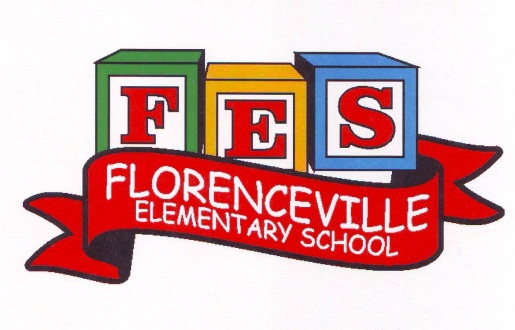 Florenceville Elementary SchoolVolunteer & Community Appreciation BreakfastThank You Volunteers & Community Members!!!You have been a very positive support for FES students and staff this school year. You are invited:                                                          	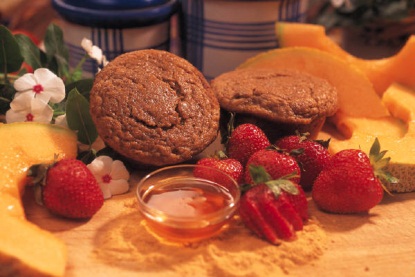 8:00 - 8:45 am, Friday. June 17Florenceville Elementary School GymContinental Breakfast(Coffee, tea, juice, Toast, Eggs, fruit, Yoghurt)